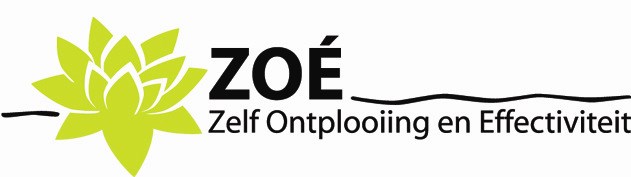 Aanmeldingsformulier - Voorbereiding  Je hebt belangstelling getoond voor de trainingsweek ‘Inspiratie in leven en werk’ in Griekenland van oktober 2022. De training helpt je resultaten te bereiken en je functioneren te verrijken en blijvend te veranderen. Het traject kijkt naar de hele persoon en de context en focust op inspiratie en het stimuleren van gedrag dat leidt tot meer voldoening, plezier, effectiviteit en balans in leven en werk. In de kennismakingsbijeenkomst (datum vast te stellen), wordt nader kennisgemaakt met de trainers en de deelnemers, leerdoelen vastgesteld en afspraken gemaakt over wensen, doelen en bijdrage. De trainings-week zal worden opgevolgd door een terugkombijeenkomst na drie tot vier maanden na afloop van de week. Zie voor de totale tijdsinvestering de pagina Afspraken nr.2 De trainingsweek wordt verzorgd door Marjolijn van Burik en Ineke van den Berg. De professioneel inhoudelijke verantwoordelijkheid wordt door beiden gezamenlijk gedragen. De organisatie en administratie loopt via ZOÉ Training en Coaching.  Persoonsgegevens Naam:  Adres:  Telefoonnummer(s) waarop je gebeld wilt worden:  Email:  Werk gerelateerde informatie Functie:  Opleiding:  Eventuele energetische/spirituele trajecten of opleidingen:  Werkzaam bij (naam bedrijf en evt. korte omschrijving bedrijf): Functie (titel en evt. korte omschrijving): Geef je leiding, zo ja aan hoeveel personen:  Neem de tijd om de volgende vragen te beantwoorden. Sommige vragen geven ons inzicht in waar je momenteel staat. Andere vragen zullen je aan het denken zetten over wat je verwacht van dit traject, van je werk en van het leven in het algemeen. Deze informatie vormt een goede basis voor onze verdere samenwerking. Training Wat wil je in ieder geval met dit trainingstraject bereiken? Wat is de aanleiding om juist nu deel te nemen aan dit programma? Werk Wat zijn je belangrijkste werk gerelateerde doelstellingen? Wat zijn je persoonlijke doelstellingen? Op welke manier hangen je werk gerelateerde doelstellingen en je persoonlijke doelstellingen met elkaar samen? Persoonlijk Alleenstaand/samenwonend/gehuwd Kinderen/geen kinderen Ben je wel eens onder psychologische of psychiatrische behandeling geweest? Zo ja, wanneer en waarvoor?  Heb je lichamelijke klachten of spanningsklachten? Zo ja, welke? Gebruik je medicijnen? Zo ja, welke? Ben je op dit moment praktiserend lid van een kerk, een genootschap of een andere spiritueel praktiserende organisatie? Zo ja, welke? Heb je mensen om je heen waar je op terug kunt vallen, bijv. partner, vrienden? Heb je zelf nog informatie, vragen of opmerkingen die je graag wilt vermelden? Kwaliteiten Kun je een top zeven maken van je unieke kwaliteiten? Dank je wel! Wil je de afspraken aangaande het trainingsprogramma doornemen en ondertekenen? Breng je deze voorbereidingsopdracht, een aantekenschrift en je agenda mee naar de intakesessie of voorbereidingsbijeenkomst. Tot dan! AFSPRAKEN OMTRENT TRAJECT De investering voor het programma is € 1.898,00. Inbegrepen: 7 daagse training met twee trainers, trainingsmaterialen (boeken), logies en ontbijt op basis van tweepersoonskamer in ZOÉ huis, twee maaltijden in huis, koffie, thee en drankjes in huis, transfer vliegveld-locatie en vervoer ter plekke. Dus alles inclusief op een aantal maaltijden (in huis en/of buiten de deur) na. Kennismaking vooraf en terugkombijeenkomst achteraf. Niet inbegrepen: reis- en verblijfskosten voor in totaal naar schatting € 500,-. Hieronder vallen: reiskosten: circa € 300,- tot € 400,- (Amsterdam of Düsseldorf – Athene of Kalamata v.v. met Transavia of Aegean Airlines: volgens informatie juli 2021), toeslag eenpersoonskamer (studio in de directe omgeving à € 248,-), persoonlijke uitgaven (o.a. maaltijden) en een reis- en annuleringsverzekering. ZOÉ Training en Coaching staat ingeschreven in het register van het CRKBO (Centraal Register Kort Beroeps Onderwijs) en kan de opleiding daardoor BTW-vrij aanbieden. Betaling geschiedt binnen 30 dagen na factuur en uiterlijk twee weken voorafgaand aan de datum van aanvang van de training. Betalingsvoorwaarden staan eveneens vermeld op de te ontvangen factuur. Het totale traject bestaat uit een kennismakingsbijeenkomst, een voorbereidende opdracht, de trainingsweek en een terugkombijeenkomst. Uw totale tijdsinvestering hierin bedraagt: kennismakingsbijeenkomst 2,5 uur, voorbereidende opdracht 2-4 uren, trainingsweek 7 dagen aaneengesloten, terugkombijeenkomst 3 uren.  Als uw trainers en coaches beloven wij u dat alle informatie die u ons toevertrouwt, strikt vertrouwelijk door ons wordt behandeld. Als deelnemer belooft u dat u vertrouwelijk zult omgaan met alle informatie die tijdens de trainingsweek door deelnemers ingebracht wordt.  Training en Coaching, dat geen advisering, therapie of counseling is, kan gaan over specifieke persoonlijke projecten, werk gerelateerde zaken of algemene omstandigheden in het leven of het werk van de deelnemer. Andere diensten die de trainers/coaches leveren zijn waardeverduidelijking, brainstormen, actieplannen identificeren, gedragspatronen in het leven van de deelnemer onderzoeken, het geven van feedback, verhelderende vragen stellen en verzoeken doen die de cliënt tot actie aanzetten.  Tijdens de samenwerkingsrelatie zullen wij aansturen op directe en persoonlijke interactie. U kunt rekenen op eerlijke en directe vragen en feedback. Mocht u of de trainers/coaches van mening zijn dat de training/coaching niet aan de verwachtingen voldoet, dan zult u dat beiden kenbaar maken en actie ondernemen ter bevordering van de effectiviteit.  De deelnemer onderkent dat de effectiviteit van de training/coaching afhankelijk is van eigen inzet. De deelnemer is zelf verantwoordelijk voor de te bereiken resultaten. Alleen actieve en doelgerichte inzet door de deelnemer kan leiden tot succes. De trainers/coaches zijn verantwoordelijk voor een professionele, effectieve begeleiding en facilitering van het traject. Resultaten worden bereikt door een doelgerichte, systematische en op de deelnemer afgestemde aanpak van het traject. Het werken in en door middel van een groep is hierbinnen essentieel. Alle methoden, werkvormen en materialen die u tijdens de training ter beschikking worden gesteld, kunt u naar goeddunken inzetten in uw eigen praktijk. Wij verzoeken u de bron te vermelden en de materialen niet aan derden te verspreiden.  Annuleringsregeling: Wanneer u verhinderd bent, geldt de volgende annuleringsregeling: bij annulering tot twee weken voorafgaand aan de startdatum wordt 50% van de deelnamekosten in rekening gebracht. Bij annulering binnen twee weken voor aanvang worden de volledige kosten in rekening gebracht. U kunt uitsluitend telefonisch, niet per email, afzeggen. Wij adviseren u een annuleringsverzekering af te sluiten. In verband met de bijzondere omstandigheden vanwege corona wordt hier in voortdurende afstemming met deelnemers mee omgegaan. U bent verplicht een reisverzekering af te sluiten, die kosten van verlies, diefstal, medische kosten en aansprakelijkheid afdoende dekken.  U bent verplicht ons voldoende te informeren over uw geestelijke/lichamelijke toestand, alsook over bijzondere omstandigheden die van invloed kan/kunnen zijn op het trainingstraject. U bent te allen tijde verantwoordelijk voor uw eigen gezondheid. Indien wenselijk, wordt in overleg met u contact opgenomen met uw leidinggevende of andere betrokken instantie. Informatie wordt alleen verstrekt na schriftelijke toestemming van u. Op deze training zijn van toepassing de Algemene voorwaarden, zoals vermeld in de bijlage van dit aanmeldingsformulier.  Voor eventuele klachten wordt verwezen naar de beroepsverenigingen waar de trainers lid van zijn en de procedures welke door deze verenigingen gehanteerd worden: NOLOC, CMI, NIP. Naam deelnemer:  Geboortedatum:  Heeft de afspraken en algemene voorwaarden gelezen en gaat hiermee akkoord. Plaats:  Datum:  	 	 	 	Handtekening: N.B.  De deelnemer heeft na ondertekening van het aanmeldingsformulier een bedenktermijn van zeven werkdagen na datum tekening.  Verzoek: Wil je voor je eigen administratie een copie maken van het ingevulde en ondertekende aanmeldingsformulier? Namen coaches/trainers: Ineke van den Berg, Marjolijn van Burik Hebben de afspraken en algemene voorwaarden gelezen en gaan hiermee akkoord. Datum: 	 	 	 	 	Handtekening:  	  	 	 	 	 	 	Handtekening:  Bijlage aanmeldingsformulier: Algemene voorwaarden.  